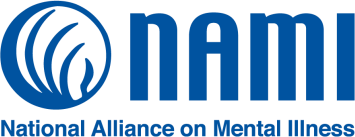 RESOURCES FOR PARENTS & CAREGIVERS10 Questions on a TuesdayAn activity guide for parents and guardians to discuss mental health and well-being with their children in the home and develop supportive practical strategies.Download ResourceDownload Resource in SpanishBullying Warning SignsBullying is a concern with children of all ages. Know how to spot the warning signs and how to start a conversation with your child about bullying.Download ResourceDownload Resource in SpanishCrisis & Relapse PlanFill out this template to help your family and support team in the event of a crisis or relapse.Download ResourceDownload Resource in SpanishHow To Be A Trusted AdultAn activity guide for parents and caregivers to explain who is a “trusted adult” and tips on how to become one.Download ResourceDownload Resource in SpanishSuicide Warning SignsLearn the warning signs, learn how to start a conversation and know what to do in a mental health crisis.Download ResourceDownload Resource in SpanishThe Three C’s for Parents and GuardiansA one-pager with tips for parents on supporting their children’s emotional and mental well-being during the challenging transition back to the classroom and throughout the school year!Download ResourceDownload Resource in SpanishWeek of Wellness for Parents/Caregivers and their ChildrenAn activity guide for parents and caregivers to incorporate daily wellness activities at home to enhance the emotional well-being of their children.Download ResourceDownload Resource in SpanishAdditional Resources on nami.org:Social Media and Your FamilyHow to be a Trusted Adult to Young People in Your Life School Break Resources pageKids on nami.org